Kooperativa pojišťovna, a.s., Vienna Insurance Groupse sídlem Pobřežní 665/21,186 00 Praha 8, Česká republika IČO:zapsaná v obchodním rejstříku vedeném Městským soudem v Praze, sp. zn. B 1897 (dále jen „pojistitel")a23. mateřská škola Plzeň, Topolová 3, příspěvková organizaceIČOse sídlem: Topolová 1959/3, 32600 Plzeň (dále jen „pojistnik“)zastupuje:  Korespondenční adresa je shodná s adresou sídla pojistníka.Kontaktní údaje:mobilní e-mail: telefon: uzavírajípodle zákona č. 89/2012 Sb., občanský zákoník, v platném znění, tento dodatek k pojistné smlouvě (dáLe jen "dodatek1'), která spolu s pojistnými podmínkami nebo smluvními ujednáními pojistitele uvedenými v článku 1. tohoto dodatku a přílohami tohoto dodatku tvoří nedílný celek.T20 Zzj Z1769 PO.O AG000 ID636 rV Z9930001090 P100.0 AG000 ID39912 rP MKNStrana 1/16, PS 8603S57208 ttsk KNZ 25. 05. 2022,13:02ČLÁNEK 1.ÚVODNÍ USTANOVENÍPo změnách provedených tímto dodatkem je sjednaný rozsah pojištění následující:POJIŠTĚNÝPojištěným je pojistník.	,PŘEDMĚT ČINNOSTI POJIŠTĚNÉHOPředmět činnosti pojištěného ke dni uzavření tohoto dodatku zůstává beze změny a je vymezen pojistnou smlouvou ve znění před nabytím účinnosti tohoto dodatku.DOKUMENTY K POJISTNÉ SMLOUVĚPro pojištění sjednané touto smlouvou platí občanský zákoník a ostatní obecně závazné právní předpisy v platném znění, ustanovení pojistné smlouvy a následující pojistné podmínky / smluvní ujednání:VPP P-lOO/14 - Všeobecné pojistné podmínky pro pojištění majetku a odpovědnosti a dále:Zvláštní pojistné podmínkyZPP P-150/14 - pro živelní pojištěníZPP P-200/14 - pro pojištění pro případ odcizeníZPP P-250/14 - pro pojištění sklaZPP P-320/14 - pro pojištění elektronických zařízeníZPP P-600/14 - pro pojištění odpovědnosti za újmuDodatkové pojistné podmínkyDPP P-205/14 - upravující způsoby zabezpečeníSmluvní ujednání uvedená v příloze pojistné smlouvy ve znění tohoto dodatkuZSU-500/20 - Zvláštní smluvní ujednání k pojištění odpovědnosti za újmuDOBA TRVÁNÍ POJIŠTĚNÍPočátek změn provedených dodatkem: 14. 5. 2022Výroční den počátku pojištění: 1. 3. 2022Konec pojištění: 28.2. 2023ČLÁNEK 2.MÍSTA, ZPŮSOBY, PŘEDMĚTY A DRUHY POJIŠTĚNÍOBECNÁ UJEDNÁNÍ PRO POJIŠTĚNÍ MAJETKUPravidla pro stanovení výše pojistného plnění jsou podrobně upravena v pojistných podmínkách vztahujících se ke sjednanému pojištění a
v dalších ustanoveních této pojistné smLouvy. Na stanovení výše pojistného plnění tedy může mít vliv např. stupeň opotřebení, provedení
opravy či znovupořízení nebo způsob zabezpečení pojištěných věcí.MÍSTA POJIŠTĚNÍ PRO POJIŠTĚNÍ MAJETKU:• Místo pojištění č.l - Topolová 1959/3, Plzeň, 32600;není-li dále uvedeno jinak.POJIŠTĚNÍ MAJETKU NA MÍSTĚ POJIŠTĚNÍMÍSTO POJIŠTĚNÍ č.lŽIVELNÍ POJIŠTĚNÍZákladní živelní pojištěníPojištění se sjednává proti pojistným nebezpečím: POŽÁRNÍ NEBEZPEČÍ, NÁRAZ NEBO PÁD A KOUŘ, (DÁLE ]EN „ZÁKLADNÍ ŽIVELNÍ
POJIŠTĚNÍ").Pojištění se sjednává pro předměty pojištění v rozsahu a na místě pojištění uvedeném v následující tabulce:Strana 2/16, PS 8603S57208 ttsk KNZ 25. 05. 2022,13:02SPOLUÚČASTPojištění ZÁKLADNÍHO ŽIVELNÍHO POJIŠTĚNÍ se pro výše uvedené předměty sjednává se spoluúčasti ve výši 1 000 Kč.2.1.1.2 Doplňková živelní pojištěníPojištění se sjednává pro předměty pojištěné na uvedeném místě pojištění v rámci ZÁKLADNÍHO ŽIVELNÍHO POJIŠTĚNÍ, a to v níže uvedeném rozsahu.* Definice pojistného nebezpečí je uvedena dále v této pojistné smlouvě.2.1.2 POJIŠTĚNÍ PRO PŘÍPAD ODCIZENÍPojištění pro případ odcizení KRÁDEŽÍ S PŘEKONÁNÍM PŘEKÁŽKY nebo LOUPEŽÍ (s výjimkou loupeže přepravovaných peněz nebo cenin) pokud bylo šetřeno policií, bez ohledu na to, zda byl pachatel zjištěn. Pojištění se sjednává pro předměty pojištění v rozsahu a na místě pojištění uvedeném v následující tabulce:	Strana 3/16, PS 8603557208 tisk KNZ 25. 05. 2022,13:02SPOLUÚČASTPojištění ODCIZENÍ se pro výše uvedené předměty sjednává se spoluúčasti ve výši 1 000 Kč.SMLUVNÍ UJEDNÁNÍ K POJIŠTĚNÍ PRO PŘÍPAD ODCIZENÍHorní hranice plnění pro krádež pojištěných předmětů z výlohy, vitríny či pultuV případě krádeže z výlohy nebo z vitríny či pultu, které jsou umístěny uvnitř provozovny pojištěného, kde překonání překážky spočívalo v rozbití jejich skla nebo v překonání jejich zámku, poskytne pojistiteL pojistné plnění do výše:5 % z horní hranice pojistného plnění sjednané v místě pojištění pro pojištění skupiny věcí, do které náležely odcizené věci pojištěné proti odcizení, maximálně však 20 000 Kč, jde-li o cenné předměty, věci umělecké, historické nebo sběratelské hodnoty nebo elektroniku,10 % z horní hranice pojistného plnění sjednané v místě pojištění pro pojištění skupiny věcí, do které náležely odcizené věci pojištěné proti odcizení, maximálně však 50 000 Kč, jde-li o ostatní pojištěné věci (jiné než výše uvedené).2.1.3 POJIŠTĚNÍ PRO PŘÍPAD VANDALISMUPojištění se vztahuje na úmyslné poškození nebo úmyslné zničení předmětů pojištěných proti odcizení, pokud bylo šetřeno policií, bez ohledu na to, zda byl pachatel zjištěn.Pojištění se sjednává pro předměty pojištění v rozsahu a na místě pojištění uvedeném v následující tabulce:2.1.4 POJIŠTĚNÍ SKLAPojištění se vztahuje na poškození nebo zničení pojištěného skla nahodilou událostí, která není z pojištění vyloučena ujednáními týkajícími se pojištění skel uvedenými v pojistné smlouvě nebo dokumentech tvořících její nedíLnou součást, včetně pojistných podmínek vztahujících se k pojištění skel.Pojištění se sjednává pro předměty pojištění v rozsahu a na místě pojištění uvedeném v následující tabulce:DEFINICE VARIANTY POJIŠTĚNÍPojištění se vztahuje na soubor skel, která jsou:• pevně spojená s budovou nebo stavbou,Strana 4/16, PS 8603557208 tisk KNZ 25. 05. 2022,13:02zasazená v rámu, který je stavební součástí budovy nebo stavby, nebo jejích soubory uvedené v pojistné smlouvě, včetně nalepených neodnímatelných snímačů zabezpečovacích zařízení, nalepených fólií, nápisů, maleb nebo jiné výzdoby, jsou-li součástí pojištěného skla.skly pultů a vítán, na světeLné rekLamy a světelné nápisy (včetně těch zhotovených z plexiskla a jiných umělých hmot),skleněnou výplní nábytku,skla volně visících zrcadel,sklokeramickými nebo indukčními varnými deskami,termoskly spotřebičů,zasklením stacionárních strojů nebo automatů zhotoveným rovněž z plexiskla a jiných umělých hmot,skly akvááí pevně instalovaných do stavebních součástí nemovitého objektu,Pojištění se dále vztahuje na jejich elektácké instalace a nosné konstrukce.Pojištění se rovněž vztahuje na sanitární keramikuZa sanitární keramiku se považují napáklad umyvadla, záchodové mísy, pisoáry, bidety, a to včetně těch vyrobených z mateáálů používaných jako náhrada keramiky (např. Litý mramor, beton). Za sanitární keramiku se nepovažují sanitární zaázení vyrobená z plastů nebo kovu, obklady a dlažby, vodovodní bateáe a jiné příslušenství.SMLUVNÍ UJEDNÁNÍ K POJIŠTĚNÍ SKLA Neuplatnění spoluúčastiBude-Li pojištěné sklo rozbito v pámé souvislosti s odcizením věci pojištěné pro případ odcizení, neuplatní pojistitel spoluúčast sjednanou k pojištění skla.2.1.5 POJIŠTĚNÍ ELEKTRONICKÝCH ZAŘÍZENÍPojištění se vztahuje na poškození nebo zničení pojištěného elektronického zaázení nahodilou událostí, která není z pojištění vyloučena ujednáními týkajícími se pojištění elektronických zaázení uvedenými v pojistné smlouvě nebo dokumentech tvoácích její nedílnou součást, včetně pojistných podmínek vztahujících se k pojištění elektronických zaázení.Pojištění se sjednává pro předměty pojištění v rozsahu a na místech pojištění uvedených v následující tabulce/následujících tabulkách:POJIŠTĚNÍ SOUBORU ELEKTRONICKÝCH ZAŘÍZENÍSMLUVNÍ UJEDNÁNÍ K ŽIVELNÍMU POJIŠTĚNÍ, ODCIZENÍ, VANDALISMU A TECHNICKÉMU RIZIKU SPOLEČNÁ PRO VŠECHNA MÍSTA POJIŠTĚNÍFotovoltaická elektrárna a její páslušenství - výlukaUjednává se, že se pojištění sjednané touto smlouvou nevztahuje na fotovoltaické elektrárny a jejich páslušenství.Nemovité objekty trvale neužívané - výlukaUjednává se, že se pojištění nevztahuje na nemovité objekty trvale neužívané. Tato výluka se však neuplatní pro pojištěné nemovité objekty, pro které je touto smlouvou výslovně ujednán opak. Za nemovité objekty trvale neužívané se nepovažují nemovité objekty užívané sezónně, tj. nemovité objekty užívané pravidelně v určitém období v rámci kalendářního roku v návaznosti na sezónnost provozování činnosti, k níž tyto nemovité objekty slouží (např. provoz rekreačních ubytovacích zaázení v tuástické sezóně) a nemovité objekty na kterých již započaly stavební práce v souvislosti s jejich rekonstrukcí.Pojištění majetku - rozšířeni územní platnosti pojištěníUjednává se, že místem pojištění pro movité předměty (s výjimkou cenných předmětů a finančních prostředků) je kromě míst pojištění konkrétně vymezených v této smlouvě také ostatní území České republiky.Místem pojištění konkrétně vymezeným v této smlouvě se pro účeLy tohoto ujednání rozumí jak místo pojištění vymezené konkrétní adresou, tak místo pojištění podle podnikatelské činnosti pojištěného v pámé souvislosti s realizací zakázek na území ČR, pokud je touto smlouvou sjednáno.Na úhradu všech pojistných událostí vzniklých v průběhu jednoho pojistného roku na movitých předmětech (s výjimkou cenných předmětů a finančních prostředků) umístěných na ostatním území České republiky (mimo místa pojištění konkrétně vymezená v pojistné smlouvě)Strana 5/16, PS 8603557208 tisk KNZ 25. 05. 2022,13:02poskytne pojistitel pojistné plnění v souhrnu maximálně do výše součtu horních hranic pojistného plnění sjednaných na všech místech pojištění konkrétně uvedených v pojistné smlouvě pro příslušnou skupinu movitých předmětů a pro příslušné pojistné nebezpečí (v závislosti na tom, do jaké skupiny náleží movitý předmět zasažený pojistnou událostí, a na tom, jakým pojistným nebezpečím byla pojistná událost způsobena). Plnění pojistitele z pojistných událostí uvedených v předchozí větě však současně nepřesáhne 100 000 Kč v souhrnu ze všech takových pojistných událostí nastalých v průběhu jednoho pojistného roku (bez ohledu na to, na jakých movitých předmětech a v důsledku jakých pojistných nebezpečí tyto pojistné události vznikly).Nemovité objekty ve výstavbě - výluka z pojištěníUjednává se, že se pojištění sjednané touto smlouvou nevztahuje na nemovité objekty ve výstavbě.Definice pojistného nebezpečí PŘEPĚTÍ, PODPĚTÍ, ZKRAT, INDUKCEUjednává se, že odchylně od čL 2 odst. 1) písm. a) ZPP P-150/14 se za přímý úder blesku považuje i dočasné přepětí, podpětí, zkrat nebo indukce způsobená v elektrorozvodné nebo komunikační síti.Pojištění se vztahuje i na poškození nebo zničení pojištěného vlastního nebo užívaného movitého zařízení a vybavení, elektrických a elektronických strojů, přístrojů a zařízení, elektronických součástí a příslušenství pojištěné nemovitosti (řídící jednotky technologických zařízení, elektronické zabezpečovací systémy, klimatizace apod.) přepětím, zkratem nebo indukcí v příčinné souvislosti s úderem blesku, při bouřkách, při spínání v napájecích sítích nebo při výboji statické elektřiny.Definice pojistného nebezpečí ATMOSFÉRICKÉ SRÁŽKYUjednává se, že nad rámec čL 2 ZPP P-150/14 se pojištění vztahuje také na poškození nebo zničení pojištěných nemovitých objektů a pojištěných movitých předmětů uložených v nemovitých objektech atmosférickými srážkami, tj. tím, že přes stavební konstrukce nemovitých objektů do jejich vnitřních prostor náhle a nahodile vnikla voda:a) z přívalového deště, včetně případů, kdy svod dešťové vody nestačí odebírat nadměrné množství vody z přívalového deště, nebob) vzniklá táním sněhové nebo ledové vrstvy, včetně případů, kdy svod dešťové vody nestačí odebírat nadměrné množství vody z roztátého sněhu nebo Ledu.Pojistitel poskytne pojistné plnění pouze za podmínky, že vnější plášť ani zastřešení nemovitého objektu nejeví známky poruchy, poškození nebo zhoršení své funkčnosti.Pojištění se nevztahuje na škody způsobené v důsledku:vniknutí vody do nemovitého objektu nedostatečně uzavřenými okny či venkovními dveřmi, nedostatečně uzavřenými/utěsněnými vnějšími stavebními otvory, v důsledku zanedbané údržby nemovitosti nebo v příčinné souvislosti s prováděním oprav, rekonstrukcí nebo stavebních prací,vzlínání zemské vlhkosti, působením hub nebo plísní.zmrznutí vody z atmosférických srážek v konstrukcích pojištěných nemovitých objektů,působení atmosférických srážek, které před zatečením do nemovitého objektu již dopadly na zemský povrch.Za přívalový déšť se považuje déšť velké intenzity a obvykle krátkého trvání a malého plošného rozsahu.Pojištěný je povinen po pojistné události neprodleně učinit opatření, aby ke stejné škodě nemohlo dojít při dalším působení atmosférických srážek. Za přívalový déšť se považuje déšť velké intenzity a obvykle krátkého trvání a maLého plošného rozsahu.Čekací doba pro povodeňNastane-li škodná událost následkem povodně nebo v přímé souvislosti s povodní do 10 dnů po sjednání pojištění, není pojistitel z této škodné události povinen poskytnout pojistné plnění.Celkový limit plnění pro případ škod vzniklých působením povodně nebo záplavy za pojistnou smlouvuUjednává se, že celkové pojistné plnění pojistitele ze všech druhů pojištění sjednaných touto pojistnou smlouvou pro případ veškerých škod vzniklých působením povodně nebo záplavy vzniklých z příčin nastalých v průběhu jednoho pojistného roku je v souhrnu omezeno maximálním ročním limitem pojistného plnění ve výši: 500 000 Kč.Čekací doba pro vichřiciNastane-li škodná událost následkem vichřice nebo v přímé souvislosti s vichřicí do 10 dnů po sjednání pojištění, není pojistitel z této škodné události povinen poskytnout pojistné plnění.Tíha sněhu nebo námrazy - omezeníPojištění pro případ škod způsobených tíhou sněhu nebo námrazy se vztahuje pouze na škody vzniklé na pojištěných budovách.Pokladní systémy EET - majetkové pojištěníUjednává se, že pojištění sjednané touto pojistnou smlouvou se vztahuje také na pokladní systémy elektronické evidence tržeb (EET), vč. základního software, a to v rozsahu uvedeném v této pojistné smlouvě.Náklady na obranu proti sankcí uložené dle zákona o evidencí tržeb (EET)V případě pojistné události na pojištěném pokladním systému EET poskytne pojistitel také náhradu účelně vynaložených nákladů na právní obranu pojištěného proti sankci uložené za správní delikt spočívající v porušení povinnosti uložené zákonem o evidenci tržeb v důsledku výše uvedené pojistné události.Strana 6/16, PS 8603557208 tisk KNZ 25. 05. 2022,13:02Z pojištění bude poskytnuta náhrada účelně vynaložených nákladů na obranu pojištěného ve správním řízení í řízení před soudem v rámci správního soudnictví, včetně nákladů právního zastoupení. Náklady právního zastoupení, které přesahují mimosmluvní odměnu advokáta v České republice stanovenou příslušnými právními předpisy, uhradí pojistiteL pouze v případě, že se k tomu předem písemně zavázal. Pojistitel nehradí náklady uvedené v tomto ujednání, jestliže byl pojištěný v souvislosti se škodnou událostí uznán vinným úmyslným trestným činem; pokud již tyto náklady uhradil, má proti pojištěnému právo na vrácení vyplacené částky.Na úhradu nákladů na obranu proti sankci uložené dle zákona o evidenci tržeb poskytne pojistitel pojistné plnění maximálně do výše limitu pojistného plnění 50 000 Kč v souhrnu ze všech pojistných událostí nastalých v průběhu jednoho pojistného roku.V případě vzniku nároku na náhradu nákLadů na obranu proti sankci uložené dle zákona o evidenci tržeb v souvislosti s více pojistnými událostmi z více pojištění sjednaných u pojistitele uvedeného v této pojistné smlouvě, které vznikly z totožné příčiny, poskytne pojistitel na náhradu takových nákLadů v souhrnu ze všech takových pojistných událostí pojistné plnění maximálně do výše 50 000 Kč.DALŠÍ DRUHY POUŠTĚNÍ4.1 POUŠTĚNÍ PRO PŘÍPAD ODCIZENÍ - LOUPEŽ PŘEPRAVOVANÝCH PENĚZ NEBO CENINPojištění se sjednává pro předměty pojištění v rozsahu a na místě pojištění uvedeném v následující tabulce:SMLUVNÍ UJEDNÁNÍ K POJIŠTĚNÍ PRO PŘÍPAD LOUPEŽE PENĚZ NEBO CENIN PŘI PŘEPRAVĚ Výluka - přeprava pro třetí osoby.Ujednává se, že se pojištění peněz nebo cenin při jejich přepravě nevztahuje na přepravu prováděnou pro třetí osoby, a to včetně přepravy prováděné bezpečnostní agenturou.Přeprava peněz po traseOdchylně od čL. 5 odst. 2 ZPP P-200/14 se ujednává, že právo na pojistné plnění vznikne i tehdy je-li přeprava peněz prováděna po trase dle plánu rozvozu, resp. prodeje zboží, a to za předpokladu že jsou současně splněny následující podmínky:k loupeži došlo v době od 06:00 do 22:00 hod,přeprava byla kromě důvodů uvedených v ZPP P-200/14 přerušena pouze za účelem prodeje zboží a inkasování peněz,přeprava byla prováděna uzavřeným automobilem a osoba pověřená přepravou peněz má tyto po celou dobu u sebe uložené v uzamčené kabele nebo kufříku, připouští se také uložení peněz přímo na těle osoby pověřené přepravou peněz ve vnitřní uzavřené kapse bundy či obdobného oděvního svršku, popřípadě uložení v uzavřené ledvince upevněné na těle této osoby pověřené přepravou peněz,osoba pověřená přepravou peněz byla v době loupežného přepadení vybavena obranným prostředkem,V případě loupežného přepadení je pojištěný povinen předložit doklady o přijatých a vydaných penězích (příjmový či výdejní doklad), povinnost jejich evidence má osoba pověřená přepravou peněz.Na úhradu škod vzniklých dle tohoto ustanovení poskytne pojistiteL pojistné plnění do limitu pojistného plnění sjednaného pro pojištění proti loupeži přepravovaných peněž, maximálně však do sublimitu ve výši 200 000 Kč, a to z jedné a všech pojistných událostí nastalých v průběhu jednoho pojistného roku.POJIŠTĚNÍ ODPOVĚDNOSTI ZA ÚJMUPOJIŠTĚNÉ SUBJEKTYPojištění odpovědnosti za újmu se vztahuje na subjekty uvedené v čLánku 1, odstavci ltéto smlouvy.HLAVNÍ ČINNOSTI A VÝŠE HRUBÝCH PŘÍJMŮPředpokladem plnění pojistitele je současné splnění následujících podmínek:újma byla způsobena v souvislosti s činností, která spadá do předmětu činnosti pojištěného vymezeného v čL 1. odst. 2,pojištěný je v době vzniku škodné události oprávněn k provozování příslušné činnosti na základě obecně závazných právních předpisů,odpovědnost za újmu způsobenou v souvislosti s příslušnou činností není z pojištění vyloučena touto pojistnou smlouvou, pojistnými podmínkami nebo zvláštními ujednáními vztahujícími se k pojištění.Více oborů činnostíPokud činnost (některá z činností), na niž se vztahuje pojištění sjednané touto smlouvou, zahrnuje více oborů či podskupin (dále jen „obory činnosti") - jako např. obory činnosti živnosti volné, vztahuje se pojištění pouze na ty obory činnosti, které jsou výslovně uvedeny ve smLouvě, resp. jejích přílohách. Nejsou-li obory činnosti ve smlouvě výslovně uvedeny, vztahuje se pojištění na ty obory činnosti, které má pojištěný uvedeny v příslušném rejstříku, registru nebo jiné veřejné evidenci ke dni sjednání pojištění.Strana 7/16, PS 8603557208 tisk KNZ 25. 05. 2022,13:02Hlavní činnosti pojištěnéhoZa hlavní činnosti se považují činnosti s nejvyšším podílem na hrubých ročních příjmech pojištěného:• mateřská škola zapsaná do školského rejstříkuČinnosti, které jsou z pojištění odpovědnosti za újmu, případně z pojištění odpovědnosti za újmu způsobenou vadou výrobku nebo vadou práce po předání vyloučeny nebo u nichž je možno sjednat limit pojistného plnění maximálně do výše 5 000 000 Kč, jsou uvedeny v Z5U-500/20, která tvoři nedílnou součást této pojistné smlouvy.Počet žáků / dětí1005.3 ZÁKLADNÍ POJIŠTĚNÍPojištění se sjednává v rozsahu a za podmínek uvedených v následující tabulce/následujících tabulkách:* sublimitem pro výrobek se rozumí sublimit pro újmu způsobenou vadou výrobku nebo vadou vadně vykonané práce, která se projeví po jejím předání.5.4 PŘEHLED SJEDNANÝCH PŘIPOJIŠTĚNÍ5.5 DEFINICE SJEDNANÝCH PŘIPOJIŠTĚNÍPřipojištění ZPřipojištění "Z" se vztahuje na povinnost nahradit újmu způsobenou na movité věcí, kterou pojištěný převzal za účelem provedení objednané činnosti (dále jen "převzatá věc"), nebo na movité věcí nebo zvířeti, které pojištěný oprávněně užívá nebo požívá (dále jen "užívaná věc").Pojištění se nevztahuje na povinnost nahradit újmu na:užívaných motorových vozidlech,převzatém zvířeti,převzatých motorových vozidlech.Pojištěný je povinen uložit a zabezpečit převzaté a užívané věci podle jejich charakteru a hodnoty tak, aby toto zabezpečení minimálně odpovídalo předepsanému způsobu zabezpečení vyplývajícímu z pojistných podmínek upravujících způsoby zabezpečení. Je-li požadovaný způsob zabezpečení stanoven ve vazbě na horní hranici pojistného plnění, pojištěný porušil povinnost vyplývající z předchozí věty a porušení této povinnosti mělo podstatný vliv na vznik pojistné události, její průběh nebo na zvětšení rozsahu jejích následků, neposkytne pojistitel z takové pojistné události plnění v rozsahu větším, než jaký podle Dodatkových pojistných podmínek upravujících způsoby zabezpečení odpovídá skutečnému způsobu zabezpečení věcí v době vzniku pojistné události.Ztráta klíčePojistitel poskytne z tohoto připojištění nad rámec čL 1 ZPP P-600/14 v případě pojistné události spočívající v povinnosti pojištěného poskytnout náhradu újmy způsobené ztrátou či odcizením klíče příp. obdobného nástroje sloužících k řádnému uzamykání a odemykání (dále jen "klíč"), který pojištěný převzal nebo jej oprávněně užívá v souvislosti s činností, ve vztahu k níž je sjednáno pojištění odpovědnosti za újmu, také náhradu nákLadů prokazatelně a účelně vynaložených k odvrácení nebezpečí zneužití klíče k neoprávněnému vniknutí do uzamčeného objektu (prostoru) na:a) výměnu stávající vložky (vložek) zámků za vložku stejného či srovnatelného typu, včetně nákladů na pořízení klíčů k nové vložce v množství, v jakém existovaly k vložce vyměňované, nebob) přenastavení vložky a vyrobení nových klíčů té úrovně klíčového systému (např. systému generálního klíče), do které patřil ztracený/ odcizený klíč, v množství, v jakém k vložce existovaly před ztrátou či odcizením klíče, pokud je takové řešení technicky možné, neboStrana 8/16, PS 8603557208 tisk KNZ 25. 05. 2022,13:02c) překódování/ přeprogramování zamykacích mechanismů či jejich příslušenství, pokud je takové řešení technicky možné. Přichází-li v úvahu více možností řešení uvedených pod písm. a) až c), uhradí pojistitel náklady pouze na nejhospodárnější (nejlevnější) z nich.Náhrada nákladů uvedených pod písm. a) až c) se pro účely tohoto pojištění posuzuje obdobně jako náhrada újmy a platí pro ni přiměřeně podmínky vztahující se k odpovědnosti za újmu.Na úhradu nákladů uvedených pod písm. a) až c) poskytne pojistitel pojistné plnění maximálně do výše 10 % sublimitu pro připojištění "Z”, maximálně však 30 000 Kč z jedné pojistné události a současně v souhrnu ze všech pojistných událostí nastalých v průběhu jednoho pojistného roku v rámci sublimitu sjednaného pro připojištění "Z"; výše plnění za tyto náklady současně nepřesáhne výši sublimitu sjednaného pro připojištění "Z".Horní hranice plněníNa úhradu všech pojistných událostí z připojištění "Z" vzniklých z příčin nastalých během jednoho pojistného roku poskytne pojistitel pojistné plnění v souhrnu maximálně do výše sublimitu sjednaného pro toto připojištění.Připojištění GPřipojištění "G" se vztahuje na:náhradu nákladů na hrazené služby vynaložené zdravotní pojišťovnou,	~regresní náhradu orgánu nemocenského pojištění v souvislosti se vznikem nároku na dávku nemocenského pojištění, pokud taková povinnost vznikla v důsledku pracovního úrazu nebo nemoci z povolání, které utrpěl zaměstnanec pojištěného.Tyto náhrady se pro účely pojištění posuzují obdobně jako náhrada újmy a platí pro ně přiměřeně podmínky pojištění odpovědnosti za újmu.Horní hranice plnění:Na úhradu všech pojistných událostí z připojištění "G" vzniklých z příčin nastalých během jednoho pojistného roku poskytne pojistitel pojistné plnění v souhrnu maximálně do výše sjednaného sublimitu pro toto připojištění.Připojištění OPřipojištění "O" se vztahuje na povinnost poskytnout peněžitou náhradu nemajetkové újmy v jiných případech, než jsou uvedeny v čl. 1 odst. 2) ZPP P-600/14, pokud byla přiznána pravomocným rozhodnutím soudu na základě neoprávněného zásahu pojištěného do práva na ochranu osobnosti člověka nebo osobnostních práv právnické osoby, k němuž došlo v souvislosti s činností nebo vztahem pojištěného, na nějž se vztahuje pojištění sjednané touto pojistnou smlouvou.Mimo výluk vyplývajících z příslušných ustanovení pojistných podmínek vztahujících se k pojištění sjednanému touto pojistnou smlouvou se toto připojištění dále nevztahuje na povinnost k peněžité náhradě nemajetkové újmy způsobené:a) urážkou, pomluvou,b) sexuálním obtěžováním nebo zneužíváním,c) porušením práv z průmyslového nebo jiného duševního vlastnictví,d) v případech upravených v 5 2971 občanského zákoníku (případně ustanovení, které jej nahradí).Pojistitel je povinen poskytnout pojistné plnění pouze za předpokladu, že jsou současně splněny následující podmínky:k neoprávněnému zásahu do práva na ochranu osobnosti došlo po dni počátku tohoto připojištění,nárok na peněžitou náhradu nemajetkové újmy byl proti pojištěnému poprvé uplatněn v době trvání tohoto připojištění,pojištěný uplatnil nárok na pLnění proti pojistiteli do 60 dní po zániku tohoto připojištění,Pojistitel poskytne pojistné plnění z tohoto připojištění také z pojistných událostí vznikLých v důsledku neoprávněného zásahu do práva na ochranu osobnosti, ke kterému došlo v době trvání připojištění "O" sjednaného u pojistitele uvedeného v této pojistné smlouvě pojistnou smlouvou (případně více na sebe navazujícími pojistnými smlouvami), bezprostředně předcházející(mi) této pojistné smLouvě (podmínkou je nepřetržité trvání připojištění), případně v době retroaktivního krytí, pokud bylo sjednáno v první z takových bezprostředně na sebe navazujících pojistných smluv.Z pojistných událostí z připojištěni "O" vzniklých v důsledku neoprávněného zásahu do práva na ochranu osobnosti, ke kterému došlo přede dnem počátku pojištění dle této pojistné smlouvy však pojistitel neposkytne pojistné plnění v rozsahu větším, než jaký odpovídá rozsahu připojištění sjednanému pojistnou smlouvou platnou a účinnou v době, kdy došlo k neoprávněnému zásahu do práva na ochranu osobnosti (resp. rozsahu tohoto připojištění sjednanému pro retroaktivní krytí ujednané v první z na sebe bezprostředně navazujících smluv ve smyslu předchozí věty, pokud k neoprávněnému zásahu do práva na ochranu osobnosti došlo v době takového retroaktivního krytí).Horní hranice plněníNa úhradu všech pojistných událostí z připojištění "O" vzniklých z příčin nastalých během jednoho pojistného roku poskytne pojistitel pojistné plnění v souhrnu maximálně do výše sublimitu sjednaného pro toto připojištění.ČLÁNEK 3.VÝŠE A PLATBA POJISTNÉHOStrana 9/16, PS 8603557208 tisk KNZ 25. 05. 2022,13:02PROHLÁŠENÍ POJISTNÍKAPojistník potvrzuje, že před uzavřením tohoto dodatku převzal v listinné nebo, s jeho souhlasem, v jiné textové podobě (např. na trvalém nosiči dat) Informace pro klienta a Informace o zpracování osobních údajů v neživotním pojištěni a seznámil se s nimi. Pojistník si je vědom, že se jedná o důležité informace, které mu napomohou porozumět podmínkám sjednávaného pojištěni, obsahují upozornění na důležité aspekty pojištění i významná ustanovení pojistných podmínek.Pojistník dále potvrzuje, že v dostatečném předstihu před uzavřením tohoto dodatku převzal v listinné nebo jiné textové podobě (např. na trvalém nosiči dat) dokumenty uvedené v či. 1 odst. 3) tohoto dodatku a seznámil se s nimi. Pojistník si je vědom, že tyto dokumenty tvoři nedílnou součást pojistné smlouvy ve znění tohoto dodatku a upravují rozsah pojištění, jeho omezení (včetně výluk), práva a povinnosti účastníků pojištění a následky jejich porušení a další podmínky pojištění a pojistník je jimi vázán stejně jako pojistnou smlouvou.Pojistník prohlašuje, že má pojistný zájem na pojištění pojištěného, pokud je osobou od něj odlišnou.Pojistník potvrzuje, že adresa jeho trvalého pobytu/bydLiště či sídla a kontakty elektronické komunikace uvedené v tomto dodatku jsou aktuální, a souhlasí, aby tyto údaje byly v případě jejich rozporu s jinými údaji uvedenými v dříve uzavřených pojistných smlouvách,strana 10/16, PS 8603557208 tisk KNZ 25. 05. 2022,13:02ve kterých je pojistníkem nebo pojištěným, využívány i pro účely takových pojistných smluv. S tímto postupem pojistník souhlasí i pro případ, kdy pojistiteli oznámí změnu adresy trvalého pobytu/bydliště či sídla nebo kontaktů elektronické komunikace v době trvání této pojistné smlouvy.Pojistník prohlašuje, že věci nebo jiné hodnoty pojistného zájmu pojištěné pojistnou smlouvou ve znění tohoto dodatku nejsou k datu uzavření dodatku pojištěny proti stejným nebezpečím u jiného pojistitele.Pokud tato pojistná smLouva, resp. dodatek k pojistné smlouvě (dále jen "smlouva") podléhá povinnosti uveřejnění v registru smluv(dále jen "registr") ve smyslu zákona č. 340/2015 Sb., zavazuje se pojistník k jejímu uveřejnění v rozsahu, způsobem a ve lhůtách stanovených citovaným zákonem. To nezbavuje pojistitele práva, aby smlouvu uveřejnil v registru sám, s čímž pojistník souhlasí. Pokud je pojistník odlišný od pojištěného, pojistník dále potvrzuje, že pojištěný souhlasil s uveřejněním smlouvy. Při vyplnění formuláře pro uveřejnění smlouvy v registru je pojistník povinen vyplnit údaje o pojistiteli (jako smluvní straně), do pole "Datová schránka" uvést: n6tetn3 a do pole "Číslo smlouvy" uvést: 8603557208. Pojistník se dále zavazuje, že před zasláním smlouvy k uveřejnění zajistí znečitelnění neuveřejnitelných informací (např. osobních údajů o fyzických osobách). Smluvní strany se dohodly, že ode dne nabytí účinnosti smlouvy jejím zveřejněním v registru se účinky pojištění, včetně práv a povinností z něj vyplývajících, vztahují i na období od data uvedeného jako počátek pojištění (resp. od data uvedeného jako počátek změn provedených dodatkem, jde-li o účinky dodatku) do budoucna.	—- -ČLÁNEK 6.ZPRACOVÁNÍ OSOBNÍCH ÚDA]ŮV následující části jsou uvedeny základní informace o zpracování Vašich osobních údajů. Tyto informace se na Vás uplatní, pokud jste fyzickou osobou. Více informací, včetně způsobu odvolání souhlasu, možnosti podání námitky v případě zpracování na základě oprávněného zájmu, práva na přístup a dalších práv, naleznete v dokumentu Informace o zpracování osobních údajů v neživotním pojištění, který je trvale dostupný na webové stránce www.koop.cz v sekci "O pojišťovně Kooperativa".Souhlas se zpracováním osobních údajů pro účely marketinguPojistitel bude s Vaším souhlasem zpracovávat Vaše Identifikační a kontaktní údaje, údaje pro ocenění rizika při vstupu do pojištění a údaje o využívání služeb, a to pro účely:zasílání slev či jiných nabídek třetích stran, a to i elektronickými prostředky,zpracování Vašich osobních údajů nad rámec oprávněného zájmu pojistitele za účelem vyhodnocení Vašich potřeb a zasílání relevantnějších nabídek (jedná se o některé případy sledování Vašeho chování, spojování osobních údajů shromážděných pro odlišné účely, použití pokročilých analytických technik).Tento souhlas je dobrovolný, platí po dobu neurčitou, můžete jej však kdykoliv odvolat. V případě, že souhlas neudělíte nebo jej odvoláte, nebudou Vám zasílány nabídky třetích stran a některé nabídky pojistitele nebude možné plně přizpůsobit Vašim potřebám. Máte také právo kdykoliv požadovat přístup ke svým osobním údajům.Pojistník:□ SOUHLASÍM DO NESOUHLASÍMInformace o zpracování osobních údajů bez Vašeho souhlasuZpracování pro účely plnění smlouvy a oprávněných zájmů pojistitelePojistník bere na vědomí, že jeho identifikační a kontaktní údaje, údaje pro ocenění rizika při vstupu do pojištění a údaje o využívání služeb zpracovává pojistitel:pro účely kalkulace, návrhu a uzavření pojistné smLouvy, posouzení přijatelnosti do pojištění, správy a ukončení pojistné smlouvy a likvidace pojistných událostí, když v těchto případech jde o zpracování nezbytné pro plněni smlouvy, apro účely zajištění řádného nastavení a plnění smluvních vztahů s pojistníkem, zajištění a soupojištění, statistiky a cenotvorby produktů, ochrany právních nároků pojistitele a prevence a odhalování pojistných podvodů a jiných protiprávních jednání, když v těchto případech jde o zpracování založené na základě oprávněných zájmů pojistitele. Proti takovému zpracování máte právo kdykoli podat námitku, která může být uplatněna způsobem uvedeným v Informacích o zpracování osobních údajů v neživotním pojištění.Zpracování pro účely plnění zákonné povinnostíPojistník bere na vědomí, že jeho identifikační a kontaktní údaje a údaje pro ocenění rizika při vstupu do pojištění pojistitel dále zpracovává ke splnění své zákonné povinnosti vyplývající zejména ze zákona upravujícího distribuci pojištění a zákona č. 69/2006 Sb., o provádění mezinárodních sankcí.Zpracování pro účely přímého marketinguPojistník bere na vědomí, že jeho identifikační a kontaktní údaje a údaje o využívání služeb může pojistitel také zpracovávat na základě jeho oprávněného zájmu pro účeLy zasílání svých reklamních sdělení a nabízení svých služeb; nabídku od pojistitele můžete dostat elektronicky (zejména SMSkou, e-mailem, přes sociální sítě nebo telefonicky) nebo klasickým dopisem či osobně od zaměstnanců pojistitele.Proti takovému zpracování máte jako pojistník právo kdykoli podat námitku. Pokud si nepřejete, aby Vás pojistitel oslovoval s jakýmikoli nabídkami, zaškrtněte prosím toto pole: DO.Povinnost pojistníka informovat třetí osobyStrana 11/16, PS 8603557208 tisk KNZ 25. 05. 2022,13:02Pojistník se zavazuje Informovat každého pojištěného, jenž je osobou odlišnou od pojistníka, a případné další osoby, které uvedl v pojistné smlouvě, o zpracování jejích osobních údajů.Informace o zpracování osobních údajů zástupce pojistníkaZástupce právnické osoby, zákonný zástupce nebo jiná osoba oprávněná zastupovat pojistníka bere na vědomí, že její identifikační a kontaktní údaje pojistitel zpracovává na základě oprávněného zájmu pro účely kalkulace, návrhu a uzavření pojistné smlouvy, správy a ukončení pojistné smlouvy, likvidace pojistných událostí, zajištění a soupojištění, ochrany právních nároků pojistitele a prevence a odhalování pojistných podvodů a jiných protiprávních jednání. Proti takovému zpracování má taková osoba právo kdykoli podat námitku, která může být uplatněna způsobem uvedeným v Informacích o zpracování osobních údajů v neživotním pojištění.Zpracování pro účely plnění zákonné povinnostíZástupce právnické osoby, zákonný zástupce nebo jiná osoba oprávněná zastupovat pojistníka bere na vědomí, že identifikační a kontaktní údaje pojistitel dále zpracovává ke splnění své zákonné povinnosti vyplývající zejména ze zákona upravujícího distribuci pojištění a zákona č. 69/2006 Sb., o provádění mezinárodních sankcí.Podpisem tohoto dodatku potvrzujete, že jste se důkladně seznámil se smyslem a obsahem souhlasu se zpracováním osobních údajů a že jste se před jejich udělením seznámil s dokumentem Informace o zpracování osobních údajů v neživotním pojištění, zejména s bližší identifikací dalších správců, rozsahem zpracovávaných údajů, právními základy (důvody), účely a dobou zpracování osobních údajů, způsobem odvolání souhlasu a právy, která Vám v této souvislosti náleží.ČLÁNEK 7.ZÁVĚREČNÁ USTANOVENÍNávrh pojistitele na uzavření dodatku (dále jen "nabídka”) musí být pojistníkem přijat ve lhůtě stanovené pojistitelem, a není-li taková Lhůta stanovena, pak do jednoho měsíce ode dne doručení nabídky pojistníkovi. Odpověď s dodatkem nebo odchylkou od nabídky se nepovažuje za její přijetí, a to ani v případě, že se takovou odchylkou podstatně nemění podmínky nabídky.Pojistitel neposkytne pojistné plnění ani jiné plnění či službu z pojistné smlouvy v rozsahu, v jakém by takové plnění nebo služba znamenaly porušení mezinárodních sankcí, obchodních nebo ekonomických sankcí či finančních embarg, vyhlášených za účelem udržení nebo obnovení mezinárodního míru, bezpečnosti, ochrany základních lidských práv a boje proti terorismu. Za tyto sankce a embarga se považují zejména sankce a embarga Organizace spojených národů, Evropské unie a České republiky. Dále také Spojených států amerických za předpokladu, že neodporují sankcím a embargům uvedeným v předchozí větě.Dodatek je vyhotovena ve 2 stejnopisech. Pojistník obdrží 1 stejnopis(y), pojistitel si ponechá 1 stejnopis(y)Pokud je tento dodatek uzavírán elektronickými prostředky a je pojistníkem podepisována elektronickým podpisem ve smyslu příslušných právních předpisů, který není uznávaným elektronickým podpisem ve smyslu zákona č. 297/2016 Sb., o službách vytvářejících důvěru pro elektronické transakce, je podmínkou řádného uzavření dodateku zaplacení běžného pojistného za první pojistné období, případně jednorázového pojistného nejpozději do jednoho měsíce od data vystavení návrhu dodateku. Nebude-li v případě uvedenémv předchozí větě běžné pojistné za první pojistné období, případně jednorázové pojistné zaplaceno v tam uvedené lhůtě, dodatek se od počátku ruší. Je-li dodatek uzavírána elektronickými prostředky, nejsou vyhotovovány její stejnopisy.ČLÁNEK 8.UPOZORNĚNÍ POJISTITELE DLE J 2789 ZÁKONA č. 89/2012 Sb., OBČANSKÉHO ZÁKONÍKUVe smyslu § 2789 zákona č. 89/2012 Sb., občanského zákoníku, je konstatováno, že při uzavírání této pojistné smlouvy nebyly shledány žádné nesrovnalosti mezi požadavky klienta a nabízeným pojištěním. V případě, že ke zjištění nesrovnalostí mezi požadavky klienta a uzavřenou pojistnou smlouvou dojde při zpracování pojistné smlouvy, pojistitel upozorní pojistníka (klienta) na tyto nesrovnalosti samostatným dopisem.Tento dodatek obsahuje přílohy:ZSU-500/20 - Zvláštní smluvní ujednání k pojištění odpovědnosti za újmuZrizovaci listina - 23. MS202204281608Dodatek uzavřen dne: 25. 5.2022Strana 12/16, PS 8603557208 tisk KNZ 25. 05. 2022,13:02Jméno, příjmení / název zástupce pojistitele (získatele): Jarošová Eva Pojišťovací zprostředkovatel zastupující pojistitele na základě plné moci Získatelské číslo:	IČO:Telefonní číslo:	E-mail:	Podpis zástupce pojistitel« (získatele)/ /Podpis pojistníkaStrana 13/16, PS 8603557208 tisk KNZ 25. 05. 2022,13:02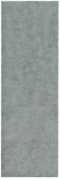 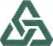 KooperativaVIENNA INSURANCE GROUPDw,. , Zvláštní smluvní ujednání k pojištění odpovědnosti - za úimu 2SU-500/20Tato zvláštní smluvní ujednání (dále jen „ZSU") jsou nedílnou součástí pojistné smlouvy.případě, že je jakékoli ustanovení těchto ZSU v rozporu s ustanovením pojistné smlouvy, má přednost příslušné ustanovení pojistné smlouvy. Nejsou-Li ustanovení pojistné smlouvy a těchto ZSU v rozporu, platí ustanovení pojistné smlouvy i ZSU zároveň.případě, že je jakékoli ustanovení pojistných podmínek vztahujících se k pojištění odpovědnosti za újmu v rozporu s ustanovením těchto ZSU, má přednost příslušné ustanovení ZSU. Nejsou-li ustanovení pojistných podmínek a ZSU v rozporu, platí ustanovení pojistných podmínek a ZSU zároveň.Článek 1 - Další výluky z pojištěníVedle výluk vyplývajících z příslušných ustanovení pojistných podmínek a pojistné smlouvy se pojištění nevztahuje na povinnost nahradit újmu způsobenou v souvislosti s:provozováním tržnic a stánkovým prodejem v tržnicích,provozováním zastaváren, heren (hazardní hry, výherní automaty), non-stop pohostinských zařízeni (restaurací, barů apod.),provozováním a pořádáním akcí motoristického sportu, paintballových střelnic, bobových a motokárových drah, vozítek segway, lanových parků, bungee jumpingu, zorbingu, potápění, parasailingu, swoopingu, surfingu, raftingu, canyoningu, horolezeckého a lezeckého sportu a obdobných aktivit,provozováním a pořádáním cirkusových představení, poutí a pouťových atrakcí, zábavních parků,pořádáním tanečních zábav a diskoték pro více než 500 návštěvníků,pořádáním koncertů a hudebních festivalů; tato výluka se neuplatní ve vztahu ke koncertům a festivalům v oblasti vážné, lidové nebo dechové hudby,činností kaskadérů,porušováním integrity lidské kůže; tato výLuka se vztahuje pouze na povinnost nahradit újmu způsobenou na životě nebo zdraví v důsledku porušení integrity lidské kůže,ochranou majetku a osob a službami soukromých detektivů,činností agentury práce,směnárenskou činností,0 hornickou činností a činností prováděnou hornickým způsobem, ražbou tunelů a štol,m) výrobou, opravami, úpravami, přepravou, nákupem, prodejem, půjčováním, uschováváním a znehodnocováním zbraní a bezpečnostního materiálu.Článek 2 - Další výluky z pojištění odpovědnosti za újmu způsobenou vadou výrobku a vadou práce po předáníVedle výluk vyplývajících z příslušných ustanovení pojistné smLouvy a pojistných podmínek se pojištění odpovědnosti za újmu způsobenou vadou výrobku a vadou práce po předání nevztahuje na povinnost nahradit újmu způsobenou v souvislosti s:výsledky projektové, konstrukční, analytické, testovací, poradenské, konzultační, informační, účetní, plánovací, vyměřovací nebo zaměřovači (vč. zeměměřické), výzkumné, překladatelské, zadavatelské, organizační a jakékoli duševní tvůrčí činnosti,výsledky zkušební, kontrolní (vč. korekční) a revizní činnosti, s výjimkou zkoušek, kontrol a revizí elektrických, plynových, hasicích, tlakových nebo zdvíhacích zařízení, zařízení sloužících k vytápění nebo chlazení a určených technických zařízení v provozu,činností spočívající v zastupování, zprostředkování či obstarání, ve správě majetku a jiných finančních hodnot,poskytováním softwaru, zpracováním a poskytováním dat a informací,poskytováním technických služeb k ochraně majetku a osob (např. montáž EZS, EPS), jde-li o újmu způsobenou v souvislosti s jakoukoli nefunkčností či sníženou funkčností zařízení (systémů) určených k ochraně majetku a osob,obchodem s léčivy, s výjimkou obchodu s volně prodejnými Léčivými přípravky mimo lékárny,poskytováním zdravotní a veterinární péče,provozováním tělovýchovných a sportovních zařízení, organizováním sportovní činnosti, poskytováním tělovýchovných služeb, poskytováním kosmetických, masérských, rekondičních a regeneračních služeb,prováděním geologických prací,úpravou a rozvodem vody, výrobou, rozvodem, distribucí a prodejem elektrické energie, plynu, tepla apod. (tato výluka se vztahuje pouze na odpovědnost osob zabývajících se úpravou, výrobou, rozvodem, distribucí nebo prodejem předmětných médií),obchodem s erotickým zbožím.Strana 14/16, PS 8603557208 tisk KNZ 25. 05. 2022,13:02Článek 3 - Pojištění odpovědností z provozu pracovních strojůPojištění se vztahuje i na povinnost pojištěného nahradit újmu způsobenou v souvislosti s vlastnictvím nebo provozem motorového vozidla sloužícího jako pracovní stroj, včetně újmy způsobené výkonem činnosti pracovního stroje (odchylně od či. 2 odst. 1) písm. b)ZPP P-600/14).Pojištění se však nevztahuje na povinnost pojištěného nahradit újmu, pokud:v souvislosti se škodnou událostí bylo nebo mohlo být uplatněno právo na plnění z pojištění odpovědností za újmu (škodu) sjednaného ve prospěch pojištěného jinou pojistnou smlouvou (zejména z povinného pojištění odpovědnosti za újmu způsobenou provozem vozidla) nebojde o újmu, jejíž náhrada je předmětem povinného pojištění odpovědnosti za újmu způsobenou provozem vozidla, ale právo na plnění z takového pojištění nemohlo být uplatněno z důvodu, že:byla porušena povinnost takové pojištění uzavřít,jde o vozidlo, pro které právní předpis stanoví výjimku z povinného pojištění odpovědnosti za újmu způsobenou provozem vozidla nebok újmě došlo při provozu vozidla na pozemní komunikaci, na které bylo toto vozidlo provozováno v rozporu s právnímipředpisy,	•-	~_jde o újmu, jejíž náhrada je právním předpisem vyloučena z povinného pojištění odpovědnosti za újmu způsobenou provozem vozidla,ke vzniku újmy došlo při účasti na motoristickém závodě nebo soutěži nebo v průběhu přípravy na ně.Pojistitel poskytne z pojištění dle tohoto článku pojistné plnění:v případě újmy způsobené výkonem činnosti pracovního stroje, která nemá původ v jeho jízdě, nejvýše do částky odpovídající sjednanému limitu pojistného plnění pro pojištění odpovědnosti za újmu a v jeho rámci (sublimit),v případech neuvedených pod písm. a) nejvýše do sublimitu 500 000 Kč ze všech pojistných událostí vzniklých z příčin nastalých v průběhu jednoho pojistného roku v rámci limitu pojistného plnění; pojistné plnění však současně nepřesáhne výši limitu pojistného plnění.Článek 4 - Rozsah pojištění ve vztahu k vyjmenovaným případům odpovědností za újmuZ pojištění odpovědnosti za újmu způsobenou v souvislosti s:nakládáním s nebezpečnými chemickými látkami a přípravky, stlačenými nebo zkapalněnými plyny (odchylně od čl. 2 odst. 1) písm. s) ZPP P-600/14),provozováním vodovodů a kanalizaci, úpravou a rozvodem vody; výluka vyplývající z čl. 2 odst. 1 písm. r) ZPP P-600/14 není dotčena,pořádáním kulturních, prodejních a obdobných akcí, provozováním tělovýchovných a sportovních zařízení, organizováním sportovní činnosti, poskytováním tělovýchovných služeb,stavbou, opravami a likvidací lodí,výstavbou a údržbou přehrad, pracemi pod vodouposkytne pojistitel pojistné plnění maximálně do sublimitu 5 000 000 Kč z jedné pojistné událostt a současně v souhrnu ze všech pojistných událostí vzniklých z příčin nastalých v průběhu jednoho pojistného roku v rámci limitu pojistného plnění. Pojistné plnění však současně nepřesáhne výši limitu pojistného plnění.Z pojištění odpovědnosti za újmu způsobenou vadou výrobku a vadou práce po předání v souvislosti s:výrobou a obchodem s motorovými vozidly a dalšími motorovými dopravními prostředky, včetně jejich součástí a příslušenství,výrobou a prodejem pohonných hmot,prováděním revizí elektrických, plynových, hasicích, tlakových nebo zdvihacích zařízení, zařízení sloužících k vytápění nebo chlazení a určených technických zařízení v provozu,poskytováním technických služeb,provozováním útulků a jiných obdobných zařízení pečujících o zvířataposkytne pojistitel pojistné plnění maximálně do výše 5 000 000 Kč z jedné pojistné události a současně v souhrnu ze všech pojistných událostí vzniklých z příčin nastalých v průběhu jednoho pojistného roku v rámci limitu pojistného plnění, resp. v rámci sublimitu pro pojištění odpovědnosti za újmu způsobenou vadou výrobku nebo vadou práce po předání, je-li sjednán. Pojistné plnění však současně nepřesáhne výši limitu pojistného plnění, resp. výši sublimitu pro pojištění odpovědnosti za újmu způsobenou vadou výrobku nebo vadou práce po předání, je-li sjednán.Z pojištění odpovědnosti za újmu způsobenou vadou výrobku vzniklou spojením nebo smísením vadného výrobku s jinou věcí a újmu vzniklou dalším zpracováním nebo opracováním vadného výrobku poskytne pojistitel pojistné plnění (odchylně od čl. 3 odst. 2) písm. d) ZPP P-600/14) maximálně do výše 5 000 000 Kč z jedné pojistné události a současně v souhrnu ze všech pojistných událostí vzniklých z příčin nastalých v průběhu jednoho pojistného roku v rámci limitu pojistného plnění, resp. v rámci sublimitu pro pojištění odpovědnosti za újmu způsobenou vadou výrobku nebo vadou práce po předání, je-li sjednán. Pojistné plnění však současně nepřesáhne výši limitu pojistného plnění, resp. výši sublimitu pro pojištění odpovědnosti za újmu způsobenou vadou výrobku nebo vadou práce po předání, je-li sjednán.Strana 15/16, PS 8603557208 tisk KNZ 25. 05. 2022,13:02Článek 5 - Pojištění odpovědnosti za újmu vyplývající z vlastnictví, držby nebo jiného oprávněného užívání nemovitostiPokud je pojistnou smlouvou sjednáno pojištění odpovědnosti za újmu:způsobenou v souvislosti s činností spočívající ve výstavbě a následném prodeji nemovitostí či v nákupu a prodeji nemovitostí,způsobenou v souvislosti s pronájmem nemovitosti(-í) nebovýslovně v rozsahu odpovědnosti za újmu vyplývající z vlastnictví nebo držby nemovitosti(-í),vztahuje se takové pojištění odchylně od či. 1 odst. 6) ZPP P-600/14 na povinnost pojištěného nahradit újmu vyplývající z vlastnictví nebo držby pouze těch nemovitostí, které jsou v době vzniku škodné události z pojištění odpovědnosti za újmu majetkově pojištěny u pojistitele uvedeného v této pojistné smlouvě (i jinou pojistnou smLouvou) proti živelním pojistným nebezpečím, a pozemků k takovým nemovitostem příslušejících.Pojištění se nad rámec čL 1 odst. 6) ZPP P-600/14 vztahuje na povinnost pojištěného nahradit újmu vyplývající z vlastnictví nebo držby těch nemovitostí (vč. pozemků k nim příslušejících), které:slouží k výkonu činnosti, pro kterou je touto pojistnou smlouvou sjednáno pojištění, nebojsou v době vzniku škodné události z pojištění odpovědnosti za újmu sjednaného touto pojistnou smlouvou majetkově pojištěny touto pojistnou smlouvou proti živelním pojistným nebezpečím.Pro účely pojištění v rozsahu písm. b) se za pojištěného považuje vLastník nemovitosti, a to i případě, že je odlišný od pojištěného pro účely pojištění odpovědnosti za újmu uvedeného v pojistné smlouvě.Pojištění odpovědnosti za újmu vyplývající z vlastnictví nemovitosti, která je v době vzniku škodné události z pojištění odpovědnosti za újmu sjednaného touto pojistnou smlouvou majetkově pojištěná u pojistitele uvedeného v této pojistné smlouvě proti živelním pojistným nebezpečím, se odchylně od čL 2 odst. 4) písm. b) a c) ZPP P-600/14 vztahuje také na případnou odpovědnost pojištěného za újmu způsobenou osobám uvedeným v citovaných ustanoveních.Odchylně od čl. 2 odst. 4 písm. b) a c) ZPP P-600/14 se pojištění vztahuje také na případnou odpovědnost za škodu, za kterou pojištěný odpovídá osobám uvedeným v citovaných ustanoveních, pokud se jedná o škodu způsobenou na budově oprávněně užívané pojištěným k provozování činnosti, na kterou se vztahuje pojištění odpovědnosti za újmu sjednané touto pojistnou smlouvou, a pozemku k takové budově příslušejícímu, a to za podmínky, že předmětná budova je v době vzniku škodné události z pojištění odpovědnosti za újmu sjednaného touto pojistnou smlouvou majetkově pojištěna u pojistitele uvedeného v této pojistné smlouvě proti živelním pojistným nebezpečím. Z pojištění v tomto rozšířeném rozsahu poskytne pojistitel ze všech pojistných událostí vzniklých z příčin nastalých v průběhu jednoho pojistného roku pojistné plnění v souhrnu maximálně do výše limitu pojistného plnění pro pojištění odpovědnosti za újmu a v jeho rámci („sublimit"), výše plnění ze všech pojistných událostí vzniklých v průběhu jednoho pojistného roku však současně nesmí v souhrnu přesáhnout výši pojistné částky sjednané pro majetkové pojištění předmětné budovy proti živelním pojistným nebezpečím u pojistitele uvedeného v této pojistné smlouvě.Článek 6 - Rozhodný rozsah pojištěníPojistitel poskytne pojistné plnění za podmínek a v rozsahu pojištění účinných v okamžiku, kdy nastala příčina vzniku újmy; tím nejsou dotčena ujednání uvedená v čl. 5 ZPP P-600/14.V případě újmy způsobené vadou výrobku se za okamžik příčiny vzniku újmy považuje okamžik, kdy byl konkrétní výrobek, který způsobil újmu, pojištěným úpLatně nebo bezúplatně předán za účelem distribuce nebo používání nebo k němu bylo pojištěným převedeno vlastnické právo.Strana 16/16, PS 8603557208 tisk KNZ 25. 05. 2022,13:02Pojištění majetku a odpovědnosti podnikatelůInformační dokument o pojistném produktu Společnost: Kooperativa pojišťovna, a.s., Produkt: TRENDVíenna Insurance Group IČO: 47116617 Česká republika&KooperativaVIENNA INSURANCE GROUPTento dokument poskytuje pouze základní informace o uvedeném pojistném produktu. Úplné předsmluvní a smluvní informace o Vašem konkrétním pojištění naleznete v pojistné smlouvě a všech dokumentech, které jsou její součástí. Pozorně si je prosím přečtěte.	*'	~ -O jaký druh pojištění se jedná?Pojištění nemovitého a movitého majetku Vaší firmy, např. obchodu, hotelu, provozovny, bytového domu, obce a odpovědnosti za újmu vzniklou jinému v souvislosti s Vaší činností, včetně újmy způsobené vadou výrobku a vadou práce po předání.Co je pojištěno?nemovitý majetek (budovy včetně příslušenství, ostatní stavby, stavební součásti a příslušenství vybudované na cizí budově)movitý majetek (zásoby, vlastní movité zařízení a vybavení, cizí předměty užívané, cizí předměty převzaté, cenné předměty a finanční prostředky, věci umělecké, historické nebo sběratelské hodnoty, dokumentace)a škody na něm způsobenéživelní událostí,včetně připojištění na atmosférické srážky, vodné-stočné, nepřímý úder blesku, únik vody z akvária odcizenímvandalismem, včetně sprejerůpoškozením, rozbitím sklaloupeží přepravovaných peněz nebo ceninpoškozením, odcizením věcí během silniční dopravy»/ poškozením, zničením strojepoškozením, zničením elektronického zařízení přerušením provozuv' další příčinou nevyloučenou z pojištění.Pojištění odpovědnosti za újmu vzniklou jinému v souvislosti s Vaší činností, včetně újmy způsobené vadou výrobku a vadou práce po předání a následné finanční škodys připojištěnímnemajetkové újmyškody na cizí věci převzaté nebo užívanéškody způsobené provozem pracovního strojenákladů zdravotní pojišťovny.Přesný rozsah Vámi sjednaného pojištění naLeznete v platné pojistné smlouvě.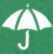 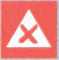 Na co se pojištění nevztahuje?pozemky, rostliny, porosty, povrchovéa podzemní vody, ložiska nerostůplavidla, Letadla, kolejová vozidlavzorky, názorné modely, prototypyzásoby sena nebo slámy a nemovitosti, v nichžjsou uloženyválečné události, stávky, teroristické akty včetně chemických nebo biologických kontaminacízásah státní moci nebo veřejné správy působení jaderné energie na škodu způsobenou úmyslně pojištěným, pojistníkem, oprávněnou osobou nebo jinou osobou z podnětu některého z nichPřesné znění výluk si prosím pozorně přečtěte v platné pojistné smlouvě.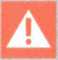 Existují nějaká omezení v pojistném krytí?maximální výše pojistného plnění pro movitý a nemovitý majetek je dána sjednanou pojistnou hodnotou věci (pojistnou částkou, limitem pojistného plnění)maximální výše pojistného plnění pro pojištěníodpovědnosti za újmu je dána sjednanýmlimitem pojistného plněnípojištěný se podílí na pojistném plněnídohodnutou spoluúčastíškody způsobené povodní nejsou kryty po dobu10 dnů od sjednání pojištěnísnížení pojistného plnění při nedodrženízpůsobu zabezpečení věcí při krádežiPřesné znění limitů a omezení si prosím pozorně přečtěte v platné pojistné smlouvě.Kde se na mne vztahuje pojistné krytí?Pojištění majetku - na místě pojištění uvedeném v pojistné smlouvě v rámci území České republiky.Pojištění odpovědnosti za újmu - volitelná územní platnost pojištěníČeská republikaČeská republika a sousední státyEvropacelý svět vyjma USA a Kanady.Pjaké mám povinnosti?— Plně a pravdivě informovat o pojišťovaném riziku před i po dobu platnosti smlouvy.— Dbát, aby škoda nenastala, učinit opatření ke zmírnění následků škodné události, která jíž nastala.
— Neodkladně nahlásit škodu pojištovně.— Spolupracovat s pojišťovnou při určení výše škody.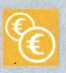 Kdy a jak provádět platby?Běžné pojistné je splatné prvním dnem pojistného období, není-li v pojistné smlouvě uvedeno jinak.Pojistné lze platit zejména převodem z bankovního účtu (příkaz k úhradě, trvalý příkaz nebo souhlas s inkasem - SINK), poštovní poukázkou, prostřednictvím SIPO nebo platebních terminálů a bankomatů bank, s nimiž máme uzavřenou dohodu o tomto způsobu placení pojistného (jejich seznam zveřejňujeme na svých webových stránkách www.koop.cz), není-li pojistnou smlouvou některý způsob vyloučen.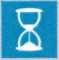 Kdy pojistné krytí začíná a končí?Začíná datem uvedeným v pojistné smlouvě jako počátek pojištění a končí datem uvedeným v pojistné smlouvě
jako konec pojištěni.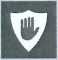 jak mohu smlouvu vypovědět?Písemnou výpovědí doručenou:do dvou měsíců ode dne uzavření pojistné smlouvy; pojištění zanikne upLynutím osmidenní výpovědní dobynejméně šest týdnů před koncem pojistného období; pojištění zanikne posledním dnem daného pojistného
obdobído tří měsíců ode dne oznámení vzniku pojistné události pojišťovně; pojištění zanikne upLynutím měsíční
výpovědní doby.10/201823. mateřská škola Plzeň, Topolová 3, příspěvková organizacePotvrzení o zřízení adaptační skupinyPotvrzuji zřízení adaptační skupiny pro potřeby hlídání dětí uprchlíků z Ukrajiny- KC „Šeříkovka", Šeříková 2428/13, 326 00 Plzeň 2-Slovanyjejíž činnost vykonává23. mateřská škola Plzeň, Topolová 3, příspěvková organizace Pracoviště: KC „Šeříkovka", Šeříková 2428/13, 326 00 Plzeň 2-Slovany v termínu od 9.5.2022 - 26.8.20222TEŘSKÁ ŠKOLAV Plzni 28. 4. 20221 AČíslo pojistné smlouvy8603557208llllllHIIIliilllliHIllI*8603557208W001000*CQKooperativaVIENNA INSURANCE GROUPDodatek č.l k pojistné smlouvě č.8603557208Dodatek č.l k pojistné smlouvě č.8603557208Místo pojištění:Topolová 1959/3, Plzeň, 32600KódPředmět pojištěníHorní hranice plněníHorní hranice plněníSpoluúčastPojistné plněníRoční pojistné1Soubor ostatních staveb vlastníchpojistná částka:200 000 Kčspolečná spoluúčast uvedená nížev nové ceně336 Kč1Popis výše uvedeného předmětu: soubor staveb viz. specifikacePopis výše uvedeného předmětu: soubor staveb viz. specifikacePopis výše uvedeného předmětu: soubor staveb viz. specifikacePopis výše uvedeného předmětu: soubor staveb viz. specifikacePopis výše uvedeného předmětu: soubor staveb viz. specifikacePopis výše uvedeného předmětu: soubor staveb viz. specifikace2Soubor vlastních stavebních součástípojistná částka:500 000 Kčspolečná spoluúčast uvedená nížev nové ceně84 Kč2Popis výše uvedeného předmětu: vlastní stavební součásti a příslušenstvíPopis výše uvedeného předmětu: vlastní stavební součásti a příslušenstvíPopis výše uvedeného předmětu: vlastní stavební součásti a příslušenstvíPopis výše uvedeného předmětu: vlastní stavební součásti a příslušenstvíPopis výše uvedeného předmětu: vlastní stavební součásti a příslušenstvíPopis výše uvedeného předmětu: vlastní stavební součásti a příslušenství3Soubor vlastních zásobpojistná částka:40 000 Kčspolečná spoluúčast uvedená nížedleZPP P- 150/1421 Kč3Popis výše uvedeného předmětu: altán vč. víceúčelového hřiště s prvky pevně spojnými se zemíPopis výše uvedeného předmětu: altán vč. víceúčelového hřiště s prvky pevně spojnými se zemíPopis výše uvedeného předmětu: altán vč. víceúčelového hřiště s prvky pevně spojnými se zemíPopis výše uvedeného předmětu: altán vč. víceúčelového hřiště s prvky pevně spojnými se zemíPopis výše uvedeného předmětu: altán vč. víceúčelového hřiště s prvky pevně spojnými se zemíPopis výše uvedeného předmětu: altán vč. víceúčelového hřiště s prvky pevně spojnými se zemí4Soubor vlastního movitého zařízení nebo vybavenípojistná částka:2 000 000 Kčspolečná ' spoluúčast uvedená nížev nové ceně958 Kč4Popis výše uvedeného předmětu: vlastní movité zařízení a vybaveníPopis výše uvedeného předmětu: vlastní movité zařízení a vybaveníPopis výše uvedeného předmětu: vlastní movité zařízení a vybaveníPopis výše uvedeného předmětu: vlastní movité zařízení a vybaveníPopis výše uvedeného předmětu: vlastní movité zařízení a vybaveníPopis výše uvedeného předmětu: vlastní movité zařízení a vybavení5Soubor užívaných předmětů cizíchpojistná částka:180 000 Kčspolečná spoluúčast uvedená nížev nové ceně96 Kč5Popis výše uvedeného předmětu: cizí předměty užívanéPopis výše uvedeného předmětu: cizí předměty užívanéPopis výše uvedeného předmětu: cizí předměty užívanéPopis výše uvedeného předmětu: cizí předměty užívanéPopis výše uvedeného předmětu: cizí předměty užívanéPopis výše uvedeného předmětu: cizí předměty užívané6Soubor cenných předmětů nebo finanční prostředků vlastníchlimit pojistného plnění (první riziko):30 000 Kčspolečná spoluúčast uvedená nížedleZPP P- 150/1416 Kč6Popis výše uvedeného předmětu: cenné předměty a finanční prostředkyPopis výše uvedeného předmětu: cenné předměty a finanční prostředkyPopis výše uvedeného předmětu: cenné předměty a finanční prostředkyPopis výše uvedeného předmětu: cenné předměty a finanční prostředkyPopis výše uvedeného předmětu: cenné předměty a finanční prostředkyPopis výše uvedeného předmětu: cenné předměty a finanční prostředkyMísto pojištění:Topolová 1959/3, Plzeň, 32600Topolová 1959/3, Plzeň, 32600Topolová 1959/3, Plzeň, 32600Topolová 1959/3, Plzeň, 32600Pojistné nebezpečíHorní hranice plněníHorní hranice plněníSpoluúčastRoční pojistnéPřepětí, podpětí, zkrat*limit pojistného plnění (první riziko):100 000 Kč1 000 Kč600 KčPovodeň nebo záplavalimit pojistného plnění v rámci pojistné částky:500 000 Kč5 %, min. 25 000 Kč201 KčVodovodní nebezpečílimit pojistného plnění v rámci pojistné částky:1 000 000 Kč1 000 Kč576 KčVichřice nebo krupobití, sesuv, zemětřesení, tíha sněhu nebo námrazylimit pojistného plnění v rámci pojistné částky:500 000 Kč1 000 Kč624 KčAtmosférické srážky*limit pojistného plnění (první riziko):100 000 Kč1 000 Kč500 KčMísto pojištění:Místo pojištění:Topolová 1959/3, Plzeň, 32600Topolová 1959/3, Plzeň, 32600Topolová 1959/3, Plzeň, 32600Topolová 1959/3, Plzeň, 32600Topolová 1959/3, Plzeň, 32600KódPředmět pojištěníHorní hranice plněníHorní hranice plněníSpoluúčastPojistné plněníRoční pojistné1Soubor ostatních staveb vlastníchLimit pojistného plnění (první riziko):100 000 Kčspolečná spoluúčast uvedená nížev nové ceně420 Kč1Popis výše uvedeného předmětu: soubor staveb víz. specifikacePopis výše uvedeného předmětu: soubor staveb víz. specifikacePopis výše uvedeného předmětu: soubor staveb víz. specifikacePopis výše uvedeného předmětu: soubor staveb víz. specifikacePopis výše uvedeného předmětu: soubor staveb víz. specifikacePopis výše uvedeného předmětu: soubor staveb víz. specifikace2Soubor vlastních stavebních součástílimit pojistného plnění (první riziko):100 000 Kčspolečná spoluúčast uvedená nížev nové ceně450 Kč2Popis výše uvedeného předmětu: vlastní stavební součásti a příslušenstvíPopis výše uvedeného předmětu: vlastní stavební součásti a příslušenstvíPopis výše uvedeného předmětu: vlastní stavební součásti a příslušenstvíPopis výše uvedeného předmětu: vlastní stavební součásti a příslušenstvíPopis výše uvedeného předmětu: vlastní stavební součásti a příslušenstvíPopis výše uvedeného předmětu: vlastní stavební součásti a příslušenství3Soubor vlastních zásobpojistná částka:40 000 Kčspolečná spoluúčast uvedená nížedleZPP P- 200/14204 Kč3Popis výše uvedeného předmětu: altán vč. víceúčelového hřiště s prvky pevně spojnými se zemíPopis výše uvedeného předmětu: altán vč. víceúčelového hřiště s prvky pevně spojnými se zemíPopis výše uvedeného předmětu: altán vč. víceúčelového hřiště s prvky pevně spojnými se zemíPopis výše uvedeného předmětu: altán vč. víceúčelového hřiště s prvky pevně spojnými se zemíPopis výše uvedeného předmětu: altán vč. víceúčelového hřiště s prvky pevně spojnými se zemíPopis výše uvedeného předmětu: altán vč. víceúčelového hřiště s prvky pevně spojnými se zemí4Soubor vlastního movitého zařízení nebo vybavenílimit pojistného plnění v rámci pojistné částky:500 000 Kčspolečná spoluúčast uvedená nížev nové ceně3 938 Kč4Popis výše uvedeného předmětu: vlastní movité zařízení a vybaveníPopis výše uvedeného předmětu: vlastní movité zařízení a vybaveníPopis výše uvedeného předmětu: vlastní movité zařízení a vybaveníPopis výše uvedeného předmětu: vlastní movité zařízení a vybaveníPopis výše uvedeného předmětu: vlastní movité zařízení a vybaveníPopis výše uvedeného předmětu: vlastní movité zařízení a vybavení5Soubor užívaných předmětů cizíchpojistná částka:180 000 Kčspolečná spoluúčast uvedená nížev nové ceně810 Kč5Popis výše uvedeného předmětu: cizí předměty užívanéPopis výše uvedeného předmětu: cizí předměty užívanéPopis výše uvedeného předmětu: cizí předměty užívanéPopis výše uvedeného předmětu: cizí předměty užívanéPopis výše uvedeného předmětu: cizí předměty užívanéPopis výše uvedeného předmětu: cizí předměty užívané6Soubor cenných předmětů nebo finanční prostředků vlastníchlimit pojistného plnění (první riziko):30 000 Kčspolečná spoluúčast uvedená nížedleZPP P- 200/14389 Kč6Popis výše uvedeného předmětu: cenné předměty a finanční prostředkyPopis výše uvedeného předmětu: cenné předměty a finanční prostředkyPopis výše uvedeného předmětu: cenné předměty a finanční prostředkyPopis výše uvedeného předmětu: cenné předměty a finanční prostředkyPopis výše uvedeného předmětu: cenné předměty a finanční prostředkyPopis výše uvedeného předmětu: cenné předměty a finanční prostředkyMísto pojištění:Topolová 1959/3, Plzeň, 32600Topolová 1959/3, Plzeň, 32600Topolová 1959/3, Plzeň, 32600Topolová 1959/3, Plzeň, 32600Předmět pojištěníHorní hranice plněniHorní hranice plněniSpoluúčastRoční pojistnéPředměty pojištěné proti odcizenílimit pojistného plnění (první riziko):100 000 Kč1 000 Kč1 716 KčMísto pojištění:Topolová 1959/3, Plzeň, 32600Topolová 1959/3, Plzeň, 32600Topolová 1959/3, Plzeň, 32600Topolová 1959/3, Plzeň, 32600Varianta pojištění:RozšířenáRozšířenáRozšířenáRozšířenáPředmět pojištěníHorní hranice plněníHorní hranice plněníSpoluúčastRoční pojistnéSoubor vlastních a cizích skel níže specifikovaných dle zvolené variantylimit pojistného plnění (první riziko):50 000 Kč1 000 Kč2 125 KčMísto pojištěni:Topolová 1959/3, Plzeň, 32600Pojištěni se sjednává na:novou cenuPopis:informační technologieinformační technologieinformační technologieTyp:StacionárníVlastnictvíHorní hranice plněníHorní hranice plněníSpoluúčastSpoluúčastRoční pojistnéVlastnípojistná částka:250 0 00 Kč1 000 Kč1 000 Kč3 019 KčPopis:bezpečnostní systémy a alarmy- EZS, EPS) PCObezpečnostní systémy a alarmy- EZS, EPS) PCObezpečnostní systémy a alarmy- EZS, EPS) PCOTyp:StacionárníVlastnictvíHorní hranice plněníHorní hranice plněníSpoluúčastSpoluúčastRoční pojistnéVlastnípojistná částka:60 000 Kč1 000 Kč1 000 Kč699 KčMísto pojištění:území České repubLikyúzemí České repubLikyúzemí České repubLikyúzemí České repubLikyPředmět pojištěníHorní hranice plněníHorní hranice plněníSpoluúčastRoční pojistnéPeníze nebo ceniny při přepravělimit pojistného plnění (pojištění na první riziko):30 000 Kč1 000 Kč1 080 KčÚzemní platnost:Česká republikaČeská republikaČeská republikaČeská republikaRozsah pojištěníLimit pojistného plněníSublimit pro výrobek*SpoluúčastRoční pojistnéPojištění se vztahuje na povinnost nahradit újmu včetně újmy způsobené vadou výrobku a vadou práce po předání.20 000 000 Kčv rámci limitu pojistného plnění1 000 Kč13 500 KčÚzemní platnost:Územní platnost:Česká republikaČeská republikaČeská republikaČeská republikaČeská republikaKódRozsahRozsahHorní hranice plněníHorní hranice plněníSpoluúčastRoční pojistnéZÚjma způsobená na movité věci převzaté nebo užívané bez převzatých motorových vozidelÚjma způsobená na movité věci převzaté nebo užívané bez převzatých motorových vozidelsublimit:100 000 Kč1 000 Kč576 KčGRegresy nákladů orgánů zdravotního a nemocenského pojištěníRegresy nákladů orgánů zdravotního a nemocenského pojištěnísublimit:1 000 000 Kč1 000 Kč1 260 Kč0Nemajetková újma nemající souvislost s újmou na zdraví nebo životěNemajetková újma nemající souvislost s újmou na zdraví nebo životěsublimit:500 000 Kč10 %, max. 10 000 Kč750 Kč1. Pojistné:1. Pojistné:Pojistné nebezpečíRočni pojistnéPojištění pro případ živelního nebezpečí4 012 KčPojištění pro případ odcizení6 211 KčPojištění pro případ vandalismu1 716 KčPojištění pro případ nahodilého poškození nebo rozbití skel2 125 KčPojištění strojů nebo elektronických zařízení pro případ jejich poškození nebo zničení nahodilou událostí3 718 KčPojištění pro případ loupeže přepravovaných peněz nebo cenin1 080 KčPojištění odpovědnosti za újmu - základní13 500 KčPojištění odpovědnosti za újmu - připojištění2 586 KčCelkové roční pojistné před úpravou 2. Slevy:3A 9A8 KčTyp slevyVýše slevySleva za délku pojistného období —5%jiná sleva / přirážka25%Celkem sleva / přirážka30%3. Pojistné po slevách:Celkové roční pojistné po úpravěA. Pojistné období:Sjednává se běžné pojistné s pojistným obdobím v délce 12 měsíců.5. Pojistné za pojistné období po zohlednění změn provedených tímto dodatkem je splatné:• k 1. 3. 202224 A6A KčČLÁNEK 4.HLÁŠENÍ ŠKODNÝCH UDÁLOSTÍVznik škodné události hlásí pojistník bez zbytečného odkladu na níže uvedené kontaktní údaje:Kooperativa pojišťovna, a.s., Vienna Insurance GroupCENTRUM ZÁKAZNICKÉ PODPORYCentrální podatelnaBrněnská 63A664 42 ModříceTel: 957 105 105datová schránka: n6tetn3www.koop.czČLÁNEK 5.